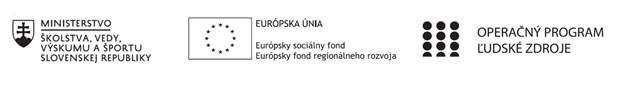 Správa o činnosti klubu anglického jazykaPríloha:Prezenčná listina zo stretnutia klubu anglického jazykaPríloha správy o činnosti klubu anglického jazyka             PREZENČNÁ LISTINAMiesto konania stretnutia: onlineDátum konania stretnutia: 04. 04. 2022Trvanie stretnutia: od 15.00 h do 18.00 hZoznam účastníkov/členov klubu anglického jazyka:Meno prizvaných odborníkov/iných účastníkov, ktorí nie sú členmi klubu anglického jazyka a podpis/y:Prioritná osVzdelávanieŠpecifický cieľ1.1.1 Zvýšiť inkluzívnosť a rovnaký prístup ku kvalitnému vzdelávaniu a zlepšiť výsledky a kompetencie detí a žiakovPrijímateľSpojená škola, Jarmočná 108, Stará ĽubovňaNázov projektuGramotnosťou k trhu práceKód projektu  ITMS2014+312011Z574Názov pedagogického klubu Klub anglického jazykaDátum stretnutia  pedagogického klubu04. 04. 2022- Pondelok párny týždeňMiesto stretnutia  pedagogického klubuSpojená škola, organizačná zložka  Obchodná akadémia, Jarmočná 132, Stará ĽubovňaMeno koordinátora pedagogického klubuMgr. Alexandra ReľovskáOdkaz na webové sídlo zverejnenej správyhttps://oasl.edupage.org/a/gramotnostou-k-trhu-praceManažérske zhrnutie:Stručná anotácia: Kým tvrdé zručnosti priamo súvisia s konkrétnou prácou, tie mäkké sú v podstate všeobecné - dôležité takmer pre každé zamestnanie. O to ťažšie je sa ich naučiť. Tvrdé zručnosti nadobúdame najčastejšie v škole, učením. Mäkké úzko súvisia s povahou človeka – je ťažšie ich merať a nadobudnúť. Patria sem schopnosť komunikovať, kriticky myslieť, viesť tím či spolupracovať. Okrem toho napríklad aj schopnosť sebamotivácie a práce pod tlakom..Kľúčové slová:  skills, komunikácia, neformálne vzdelávanie, sebamotivácia ,zodpovednosť, riešenie problémov, prezentačne zručnosti, medzikultúrne kompetencie, osobný a profesijný rast.  Hlavné body, témy stretnutia, zhrnutie priebehu stretnutia:Zámerom  stretnutia, ktoré viedol  koordinátor činnosti klubu bolo  diskutovať a podeliť sa o informácie k téme soft skills, aké sú, ako ich rozvíjať , ako pomáhajú študentom . Téma stretnutiaVyužitie soft skills pri skupinovej práci.Definovanie problému Mäkké zručnosti (anglicky Soft skills) sú ľudské zručnosti v oblasti správania, sú tiež známe ako interpersonálne zručnosti. Sú to schopnosti ľudí komunikovať, spoločne pracovať, konať, riešiť konflikty, organizovať, rozhodovať a podobne. Majú vzťah k emočnú inteligenciu (EQ) Sú doplnkom k odborným zručnostiam tzv. tvrdým zručnostiam (Hard skills).Mäkké zručnosti v praxiMäkké zručnosti sú viac vyžadované u manažérskych a obchodných profesií, menej dôležité sú u odborných a robotníckych profesií, kde sú viac zdôrazňované odborné zručnosti. Mäkké zručnosti sú neoddeliteľnou súčasťou požiadaviek firmy na pracovné miesto, teda požiadaviek na odbornú spôsobilosť (kompetentnosť) vykonávať určitú profesiu. Ich meranie je ťažšie ako u odborných zručností, ale možno ich počas prijímacieho konania tiež preveriť.Každý človek má vrodené a rozvinuté nejaké mäkké zručnosti, schopnosti a osobnostné vlastnosti, ktoré ho predurčujú lepšie či horšie vykonávať určitú profesiu. Aj v prípade, že človek nemá vrodené mäkké zručnosti (nemá prirodzený talent), môže sa ich v priebehu života naučiť (samozrejme s určitým obmedzením). Tréning mäkkých zručností je pre úspech v niektorých profesií úplne zásadné. Človek, ktorý má viac rozvinuté mäkké vlastnosti má lepšie vzťahy s ľuďmi na pracovisku aj mimo neho.Čo  patrí medzi soft skills ?Komunikačné zručnosti a schopnosti, komunikatívnosť - verbálne i neverbálne , písomné aj ústne , individuálne aj tímovéVedenie tímuOrganizačné schopnosti a zručnostiVyjednávanie a riešenie konfliktovSchopnosť nadväzovať a udržiavať kontaktyStrategické myslenie , koncepčné myslenieKreatívne myslenie , kreativitapredvídavosťOdolnosť voči stresuAsertívny rokovania , asertivitaTímová spoluprácaSchopnosť sebareflexie a empatie, samostatnosťZávery a odporúčania:1. Klásť väčší doraz pri práci so študentmi na rozvoj soft skills, zaradiť ich do vzdelávacieho procesu .2. Zlepšiť komunikáciu a vzťahy na pracovisku a v kolektíve študentov, v triedach 3. Samotestovanie  študentov v top 12 mäkkých zručnostiach.4. Učiť rozvíjať žiakov mäkké zručnosti zadávaním úloh zameraných na komunikáciu, kreativitu, prispôsobivosť, tímovú prácu a vystupovanie na verejnosti.Vypracoval (meno, priezvisko)Mgr. Anna BobulskáDátum05. 04. 2022PodpisSchválil (meno, priezvisko)Mgr. Alexandra ReľovskáDátum05.04.2022PodpisPrioritná os:VzdelávanieŠpecifický cieľ:1.1.1 Zvýšiť inkluzívnosť a rovnaký prístup ku kvalitnému vzdelávaniu a zlepšiť výsledky a kompetencie detí a žiakovPrijímateľ:Spojená škola, Jarmočná 108, Stará ĽubovňaNázov projektu:Gramotnosťou k trhu práceKód ITMS projektu:312011Z574Názov pedagogického klubu:Klub anglického jazykač.Meno a priezviskoPodpisInštitúcia1.Mgr. Alexandra ReľovskáSŠ, org. zložka OA2.Mgr. Anna BobulskáSŠ, org. zložka OA3.PaedDr. Katarína BarlíkováSŠ, org. zložka OAč.Meno a priezviskoPodpisInštitúcia